Regional Service Council Meeting Agenda- Region 3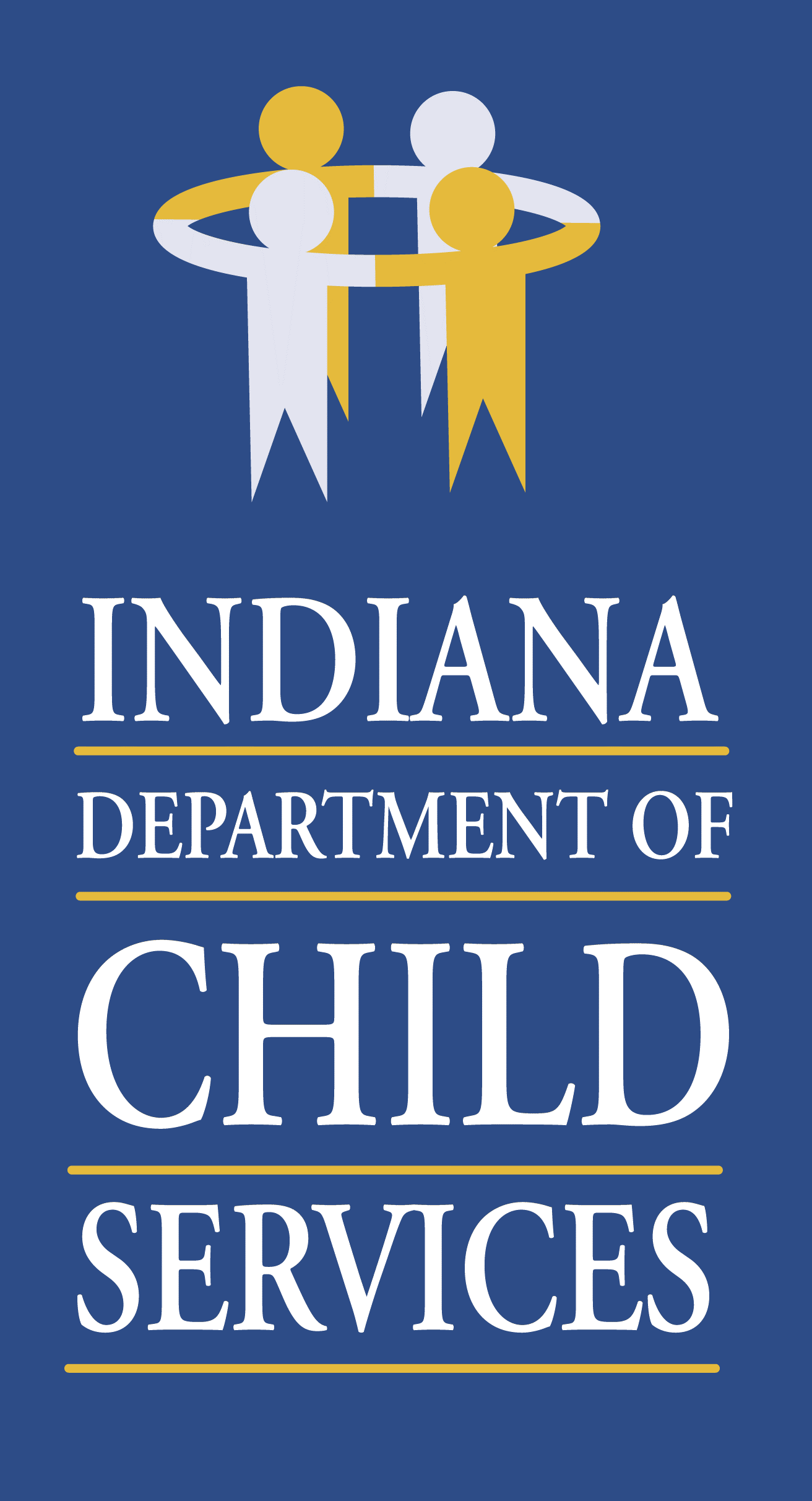 Monday April 11th, 2022 @ 10:00 a.m. Join Microsoft Teams Meeting indiana@m.webex.com Video Conference ID: 115 580 186 2 Or call in (audio only) +1 317-552-1674,,109896475#   United States, Indianapolis Phone Conference ID: 109 896 475# Welcome/Introduction of Members & Guests: Kathryn Stephenson, Regional Manager Review/Approval of Previous Meeting Minutes Community Partners Update:  Christy Roberts, Program Administrator Service Update:  Dion Smith, Regional Service Coordinator Regional Budget Update:  Joni Tusing, Regional Financial Manager County Updates: Local Office DCS Directors Elkhart – Tamara PerkeyKosciusko – Sara ColeMarshall – Amanda EggerSt. Joseph – Teresa Zornig Other Business: 	N/A  Adjourn